Randa 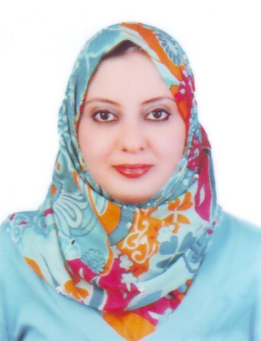 Email: randa.193236@2freemail.com Objective:To obtain a job that unlocks my potential for creativity, utilizes energetic and self-motivated nature through synergy, dynamic, and harmonious work settings, with opportunity for advancement and growth. Professional Experience and Details of Key Responsibilities / Duties: Worked as HR Administrator in maintenance Company M/s Juma Al Majid Group dealing with Properties in U.A.E, U.S.A. and U.K., working from June 2007 till May 2011. Key responsibilities involve:HR Administrator:Handling basic administrative skills.Excellent planning and organizational skills.Doing independent correspondences as having good command over English both written and spoken also having excellent communication skills.Maintaining high level of confidentiality in handling projects, contracts documents etc.Knowing shorthand hence taking minutes of inter office weekly meeting, presentations.Coordination and link between the head of the department with other staff members.Having time management ability and demonstrated commitment to completion of projects on timely basis.Analyzing HR related issues, recruitment and selections.Arranging of visit / employment visas / labor cards.Cancellation of visas.Maintaining of data / records of trade licenses, passport / visas / labour cards.Handling consulate / embassy documents work.Sales Coordinator:Currently working as sales coordinator in M.S Swaidan Trading Co. agriculture division of Al Naboodah Commercial Group, dealing with agricultural products which include seeds, garden tools, sprayers, agriculture tractors , pest control & disinfection products. Key Responsibilities / Duties:Responsible for accurate and timely issue of quotations, Performa invoices and delivery orders to the customers as required.Meet customers to discuss their requirements.Maintain good relations with local/international customers.Investigate order discrepancies with vendors and other customer satisfaction issues to assist Sales team. Monitoring of all shipments, documentation, and weekly and monthly payment sales report. Maintain an efficient working environment. Provides support and assistance to fellow team members/departments, as needed, in order to meet company/team goals including but not limited to assisting with general business letters. Academic Qualifications:Bachelor of Arts University of Tanta (English department), Egypt 2002. Educational Highlights:Poetry.English literature.Translation.Shakespearean novels. Criticism.Drama.Phonetics.American literature. Professional Qualifications:Training program for graduates – sponsored by Tanta University. (Content: m.s. word, excel, PowerPoint, access).  ICDL (international computer driving license) - provides international certification for all office application.Skills: Able to communicate effectively.Able to work in teams.Able to work under pressure. Personal Details:• Nationality: Egyptian.• Date of Birth: September 1981. • Marital status: Single. Driving License: Available. 